Краткосрочный план урока НУЖНО ЛИ ИЗУЧАТЬ ИНОСТРАННЫЕ ЯЗЫКИ?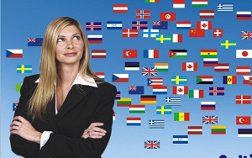 ЯЗЫК – КЛЮЧ К ОТКРЫТИЮ МИРА.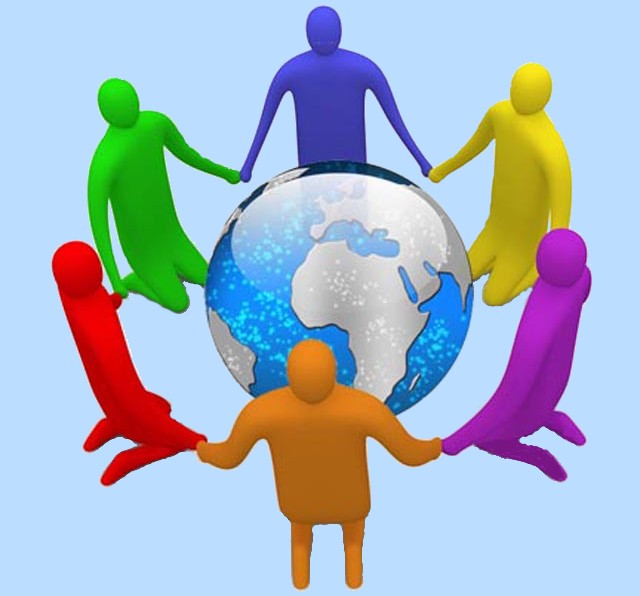 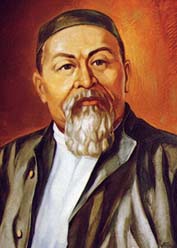 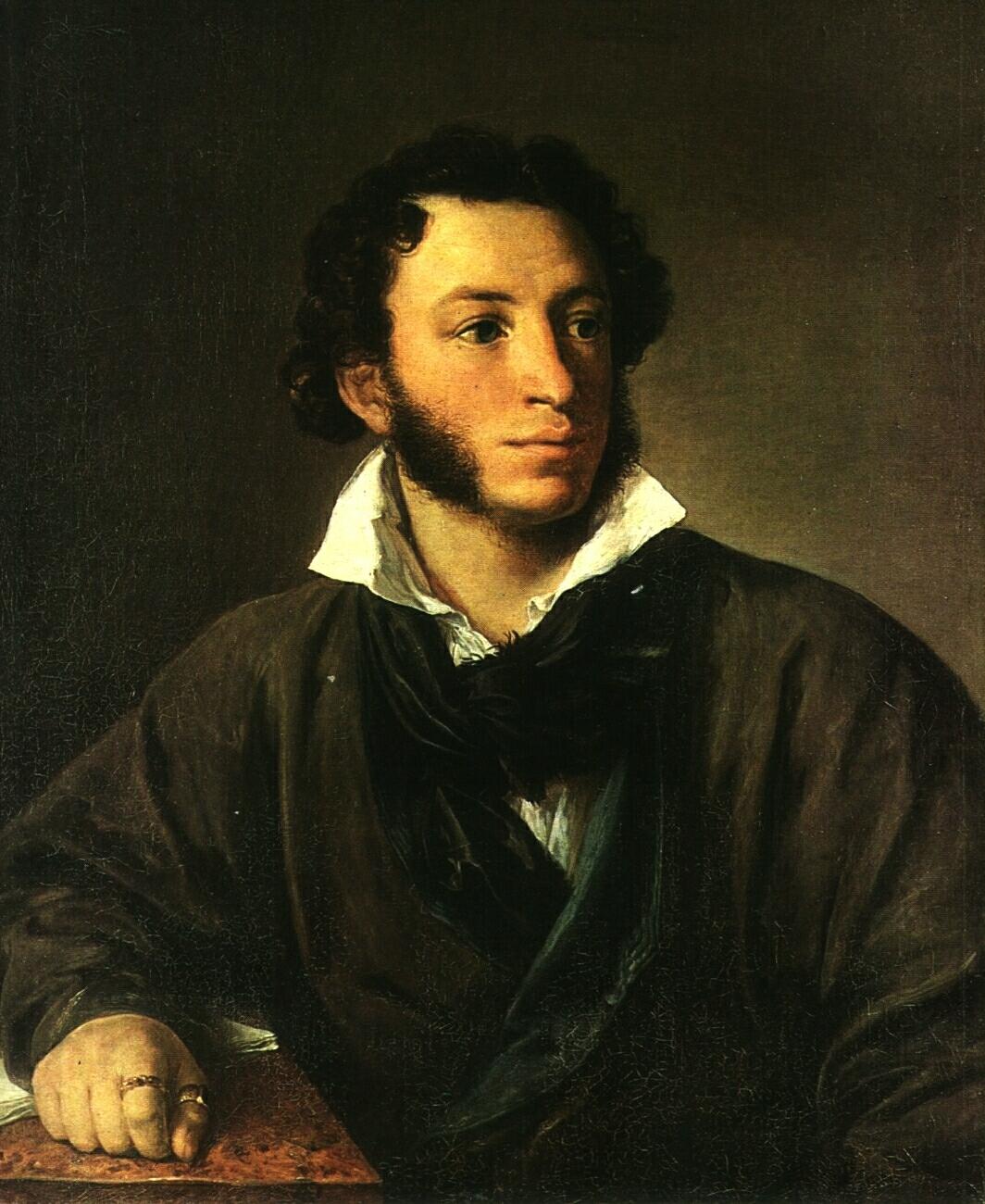 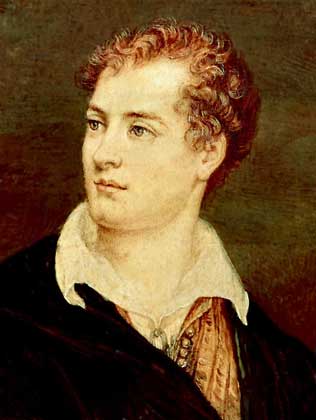 РазделРазделЗнания: мир и изучение иностранных языков.Знания: мир и изучение иностранных языков.Знания: мир и изучение иностранных языков.Знания: мир и изучение иностранных языков.Знания: мир и изучение иностранных языков.ФИО педагогаФИО педагогаМукатаева Ильмира МукатовнаМукатаева Ильмира МукатовнаМукатаева Ильмира МукатовнаМукатаева Ильмира МукатовнаМукатаева Ильмира МукатовнаДатаДатаКласс: 7Класс: 7Количество присутствующих:Количество присутствующих:Количество присутствующих:Количество отсутствующих:Количество отсутствующих:Тема урокаТема урокаЯзык – ключ к открытию мира.Язык – ключ к открытию мира.Язык – ключ к открытию мира.Язык – ключ к открытию мира.Язык – ключ к открытию мира.Цели обучения в соответствии с учебной программойЦели обучения в соответствии с учебной программой7.1.7.1 строить аргументированный монолог (описание, повествование), включающий не менее 2 микротем, на основе плана, схем, иллюстраций, рекламных роликов; соблюдать орфоэпические нормы.7.3.5.1  писать разные виды эссе, в том числе аргументативное, эссе на основе текста, выражая свое отношение к проблеме.7.4.3.1 использовать правильно глагол и его формы, служебные части речи; соблюдать нормы глагольного управления.7.1.7.1 строить аргументированный монолог (описание, повествование), включающий не менее 2 микротем, на основе плана, схем, иллюстраций, рекламных роликов; соблюдать орфоэпические нормы.7.3.5.1  писать разные виды эссе, в том числе аргументативное, эссе на основе текста, выражая свое отношение к проблеме.7.4.3.1 использовать правильно глагол и его формы, служебные части речи; соблюдать нормы глагольного управления.7.1.7.1 строить аргументированный монолог (описание, повествование), включающий не менее 2 микротем, на основе плана, схем, иллюстраций, рекламных роликов; соблюдать орфоэпические нормы.7.3.5.1  писать разные виды эссе, в том числе аргументативное, эссе на основе текста, выражая свое отношение к проблеме.7.4.3.1 использовать правильно глагол и его формы, служебные части речи; соблюдать нормы глагольного управления.7.1.7.1 строить аргументированный монолог (описание, повествование), включающий не менее 2 микротем, на основе плана, схем, иллюстраций, рекламных роликов; соблюдать орфоэпические нормы.7.3.5.1  писать разные виды эссе, в том числе аргументативное, эссе на основе текста, выражая свое отношение к проблеме.7.4.3.1 использовать правильно глагол и его формы, служебные части речи; соблюдать нормы глагольного управления.7.1.7.1 строить аргументированный монолог (описание, повествование), включающий не менее 2 микротем, на основе плана, схем, иллюстраций, рекламных роликов; соблюдать орфоэпические нормы.7.3.5.1  писать разные виды эссе, в том числе аргументативное, эссе на основе текста, выражая свое отношение к проблеме.7.4.3.1 использовать правильно глагол и его формы, служебные части речи; соблюдать нормы глагольного управления.Цели урокаЦели урокаСовершенствование языковых знаний, умений и навыков. Повышение общей языковой культуры.Совершенствование языковых знаний, умений и навыков. Повышение общей языковой культуры.Совершенствование языковых знаний, умений и навыков. Повышение общей языковой культуры.Совершенствование языковых знаний, умений и навыков. Повышение общей языковой культуры.Совершенствование языковых знаний, умений и навыков. Повышение общей языковой культуры.Критерии успехаКритерии успехаУмение планировать и регулировать свою деятельность; владеть устной и письменной речью; монологической контекстной речью.Умение планировать и регулировать свою деятельность; владеть устной и письменной речью; монологической контекстной речью.Умение планировать и регулировать свою деятельность; владеть устной и письменной речью; монологической контекстной речью.Умение планировать и регулировать свою деятельность; владеть устной и письменной речью; монологической контекстной речью.Умение планировать и регулировать свою деятельность; владеть устной и письменной речью; монологической контекстной речью.Привитие ценностейПривитие ценностейЦенности, основанные на национальной идее «Мәңгілік ел»: казахстанский патриотизм и гражданская ответственность, уважение, сотрудничество, труд и творчество, открытость, образование в течение всей жизни.Ценности, основанные на национальной идее «Мәңгілік ел»: казахстанский патриотизм и гражданская ответственность, уважение, сотрудничество, труд и творчество, открытость, образование в течение всей жизни.Ценности, основанные на национальной идее «Мәңгілік ел»: казахстанский патриотизм и гражданская ответственность, уважение, сотрудничество, труд и творчество, открытость, образование в течение всей жизни.Ценности, основанные на национальной идее «Мәңгілік ел»: казахстанский патриотизм и гражданская ответственность, уважение, сотрудничество, труд и творчество, открытость, образование в течение всей жизни.Ценности, основанные на национальной идее «Мәңгілік ел»: казахстанский патриотизм и гражданская ответственность, уважение, сотрудничество, труд и творчество, открытость, образование в течение всей жизни.Межпредметные связиМежпредметные связиСамопознание, английский язык, русская литература, казахская литература.Самопознание, английский язык, русская литература, казахская литература.Самопознание, английский язык, русская литература, казахская литература.Самопознание, английский язык, русская литература, казахская литература.Самопознание, английский язык, русская литература, казахская литература.Навыки использования ИКТНавыки использования ИКТКинометафора «Приветствие на разных языках мира».Кинометафора «Приветствие на разных языках мира».Кинометафора «Приветствие на разных языках мира».Кинометафора «Приветствие на разных языках мира».Кинометафора «Приветствие на разных языках мира».Предварительные знанияПредварительные знанияЗнают определение понятия  «знание языка».Знают определение понятия  «знание языка».Знают определение понятия  «знание языка».Знают определение понятия  «знание языка».Знают определение понятия  «знание языка».Ход урокаХод урокаХод урокаХод урокаХод урокаХод урокаХод урокаЭтапы урока/времяДействия педагогаДействия педагогаДействия ученикаОцениваниеОцениваниеРесурсыПсихологический настрой на урокСоздание благоприятного психологического климата. Приём «Обмен пожеланиями».(И) - Запишите на стикерах свои пожелания соседу по парте. (П) - Озвучьте записанные пожелания и прикрепите их на «Дерево достижений».Создание благоприятного психологического климата. Приём «Обмен пожеланиями».(И) - Запишите на стикерах свои пожелания соседу по парте. (П) - Озвучьте записанные пожелания и прикрепите их на «Дерево достижений».Обмениваются пожеланиямиСтикеры, «Дерево достижений»Начало Объединение в группы. С помощью цветных стикеров  делит класс на 4 группы.Выход на цели обучения.(К) Просмотр видеоролика «Приветствие на разных языках мира».- Зачем я предложила вам просмотреть это видео?- Каковы цели сегодняшнего урока?Объединение в группы. С помощью цветных стикеров  делит класс на 4 группы.Выход на цели обучения.(К) Просмотр видеоролика «Приветствие на разных языках мира».- Зачем я предложила вам просмотреть это видео?- Каковы цели сегодняшнего урока?Объединяются в группы по цвету стикераЧерез просмотр кинометафоры формулируют цели урокаЦветные стикеры (4 цвета)ВидеороликКритерии успехаОрганизовать свою деятельность, определять её цели и задачи.Организовать свою деятельность, определять её цели и задачи.Организовать свою деятельность, определять её цели и задачи.Организовать свою деятельность, определять её цели и задачи.Организовать свою деятельность, определять её цели и задачи.Середина(Г) Графический органайзер «Один круг».- Запишите на стикерах свои ассоциации со словом «Языки» и заполните графический органайзер.Прежде чем прикрепить стикеры, необходимо их озвучить.(Г) Фишбоун.- Запишите ответ на вопрос «Нужно ли изучать иностранные языки?» Приведите аргументы «за» и «против».Вывод: знание иностранных языков необходимо, так как «Язык – ключ к открытию мира».ДифференциацияГруппам даются разные тексты.(Г) Лексико-грамматический материал.  Работа с текстом.Задание. Прочитать текст, найти и назвать предлоги и союзы, составить «словесный портрет» выделенного слова.В послании Н.А.Назарбаева, а именно в проекте «Триединство языков» сказано: Казахстан должен восприниматься во всем мире как высокообразованная страна, население которой пользуется и должно пользоваться тремя языками. Это казахский язык – государственный язык как язык нашего народа, русский язык как язык межнационального общения, английский язык – язык успешной интеграции в глобальной экономике развития нашей страны.
Великие деятели своего народа, такие, как Пушкин, Абай, Байрон воспевали могучую роль родного языка в образовании и воспитании человека. Защита постеров.(Г) Графический органайзер «Один круг».- Запишите на стикерах свои ассоциации со словом «Языки» и заполните графический органайзер.Прежде чем прикрепить стикеры, необходимо их озвучить.(Г) Фишбоун.- Запишите ответ на вопрос «Нужно ли изучать иностранные языки?» Приведите аргументы «за» и «против».Вывод: знание иностранных языков необходимо, так как «Язык – ключ к открытию мира».ДифференциацияГруппам даются разные тексты.(Г) Лексико-грамматический материал.  Работа с текстом.Задание. Прочитать текст, найти и назвать предлоги и союзы, составить «словесный портрет» выделенного слова.В послании Н.А.Назарбаева, а именно в проекте «Триединство языков» сказано: Казахстан должен восприниматься во всем мире как высокообразованная страна, население которой пользуется и должно пользоваться тремя языками. Это казахский язык – государственный язык как язык нашего народа, русский язык как язык межнационального общения, английский язык – язык успешной интеграции в глобальной экономике развития нашей страны.
Великие деятели своего народа, такие, как Пушкин, Абай, Байрон воспевали могучую роль родного языка в образовании и воспитании человека. Защита постеров.Приводят ассоциации со словом языкиОзвучивают аргументы и заполняют рыбью костьСоставляет «словесный портрет» указанной части речиЗащищает постерФОНаблюдения и комментарии учителяКритерии оценивания:- находит в тексте предлоги и союзы;-составляет «словесный портрет» выделенного слова.Дескрипторы:- указывает часть речи;- в каком падеже употребляется со словом (для предлога);- значение;- тип по составу;происхождение (для предлога);- изменяется или нет. «Роза, колючка» или «Две звезды, пожелание»ФОНаблюдения и комментарии учителяКритерии оценивания:- находит в тексте предлоги и союзы;-составляет «словесный портрет» выделенного слова.Дескрипторы:- указывает часть речи;- в каком падеже употребляется со словом (для предлога);- значение;- тип по составу;происхождение (для предлога);- изменяется или нет. «Роза, колючка» или «Две звезды, пожелание»Графический органайзер «Один круг», стикерыФишбоун, стикерыТекстыЛисты А4 или заламинированные А3, маркерыфломастеры, губкиКритерии успехаУмение работать с текстом, отбирать главное и существенное из текста, составлять «словесный портрет» служебных частей речи.Умение работать с текстом, отбирать главное и существенное из текста, составлять «словесный портрет» служебных частей речи.Умение работать с текстом, отбирать главное и существенное из текста, составлять «словесный портрет» служебных частей речи.Умение работать с текстом, отбирать главное и существенное из текста, составлять «словесный портрет» служебных частей речи.Умение работать с текстом, отбирать главное и существенное из текста, составлять «словесный портрет» служебных частей речи.Конец(И) Рефлексия: - что узнал(-а), чему научился(-ась);- что осталось непонятным; - над чем необходимо работать.- Прикрепите стикер к тому человечку, с которым вы себя ассоциируетеДомашнее задание (на выбор): привести примеры пословиц на разных языках; подготовить выступление  или написать эссе (авторский стул)  «Особенности  языка».(И) Рефлексия: - что узнал(-а), чему научился(-ась);- что осталось непонятным; - над чем необходимо работать.- Прикрепите стикер к тому человечку, с которым вы себя ассоциируетеДомашнее задание (на выбор): привести примеры пословиц на разных языках; подготовить выступление  или написать эссе (авторский стул)  «Особенности  языка».Оценивает свою деятельность на урокеСамооцениваниеСамооцениваниеОпорные карточки для рефлексииДерево Блоба, стикеры